Gender Pay Gap ReportMarch 2018As P3 employs over 250 people we are required by law to publish our gender pay gap information on an annual basis, showing the difference in average female earnings compared to average male earnings.P3’s data for the snapshot date of 5 April 2017Pay quartiles by genderSummary statement from P3’s Executive Leadership TeamHere at P3 our mission is to improve lives and communities by delivering services for socially excluded and vulnerable people, to unlock their potential and to open up new possibilities, and our vision is that every person has the opportunity to be a full and valued member of a society where social exclusion and isolation no longer exist. Therefore, we are pleased to announce that the results of our gender pay gap calculations reflect our charity’s mission, vision and values statement.P3’s data shows a small mean gender pay gap of 3.1%, however the median gender pay gap is 0%. We believe that this is reflective of P3’s ongoing, pro-active approach to ensuring we recruit, manage and reward all of our staff fairly and without discrimination. Deeper analysis of our data highlights no areas for concern.  In fact, we are pleased to report that due to P3’s very small gender pay gap, following changes in personnel since the snapshot date in April 2017, P3’s current position is that we have no gender pay gap and currently have a minus gender pay gap figure.However we recognise the importance of not becoming complacent and will continue to be guided by our values as a fair employer, taking equality seriously.Most importantly, P3 will continue to work with dedication and commitment to achieving and retaining a zero gender pay gap across all calculations.  We will achieve this via our regular review and benchmarking of set salary scales, equal pay audits and regular monitoring of the diversity information that we collect. Our continued commitment to treating all staff on their individual merit, regardless of their background, gender or personal circumstances, will also ensure we work with employees to achieve their professional potential.71% 
of our staff are female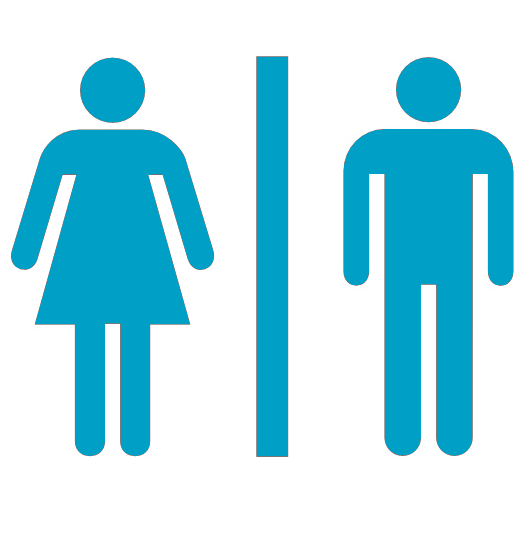 29% 	
of our staff are maleP3’s average 
mean 
gender pay gap is 3.1%P3’S average 
median 
gender pay gap is 0%Compared to the 
UK average 
in 2016 of 9.4% Mean bonus gender pay gap                                                     Not applicableMedian bonus gender pay gap                                                  Not applicableProportion of male employees who receive a bonus         Not applicableProportion of female employees who receive a bonus     Not applicableBand MaleFemaleLower quartile	25.9 % males74.1% femalesLower middle quartile	33.3% males66.7% femalesUpper middle quartile	32.6% males67.4% femalesUpper quartile	24.4% males75.6% females